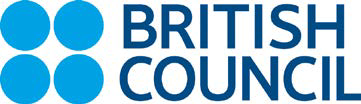 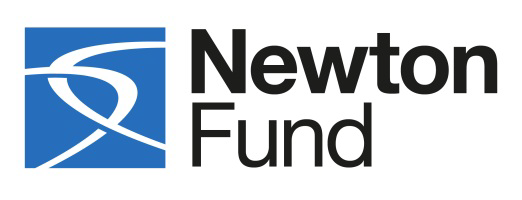 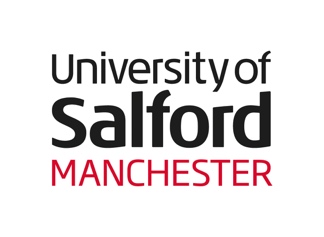 Workshop Title: Subjectification of UK and Russian Smart CitiesUK Principal Applicant: Professor Hisham Elkadi, University of SalfordPartner Country Principal Applicant: Professor Vladimir Tikunov, Lomonosov Moscow State UniversityDisciplines: GIS, BIM, Smart Cities (interdisciplinary)Dates and venue: University of Salford, Manchester, UK, 17-20 June 2019The Newton Fund Researcher Links programme provides opportunities for early career researchers from the UK and around the world to interact, learn from each other and explore opportunities for building long-lasting research collaborations. As part of this programme, we are now recruiting early career researchers to participate in the UK-Russia interdisciplinary workshop on environment and development. The workshop will provide a unique opportunity for sharing research expertise and networking. During the workshops early career researchers will have the opportunity to present their research in the form of a poster and short oral presentation and discuss this with established researchers from the UK and partner countries. There will be a focus on building up links for future collaborations and participants selected on the basis of their research potential and ability to build longer term links. The Newton Fund and the Univerity of Salford will cover the costs related to the participation to the workshop, including: travel (both international and local), accommodation and meals. Costs for the visa, and travel insurance will be covered; however, participants will be responsible for making all the necessary arrangements. The British Council accepts no responsibility for any problems which may occur with travel or accommodation arrangements or any other issues participants might experience when the participants are away from their home. Application and Deadline: The full application below must be completed and submitted by British applicants (i.e. researchers based and working in the UK), together with an updated CV, by 25 of April 2019 to s.biscaya@salford.ac.uk and chereshnya.o@yandex.ruEligibility Criteria: Applications must be submitted using the Researcher Links application form. Application must be submitted before the above deadline. Participants must be Early Career Researchers: Early Career Researchers are defined as holding a PhD (or having equivalent research experience) and having up to 10 years post-PhD research experience. They are equivalent to the ‘Recognised Researcher’ and sometimes ‘Experienced Researcher’ categories in the EU framework for researchers’ careers. https://euraxess.ec.europa.eu/europe/career-development/training-researchers/research-profiles-descriptors. Participants must have a research or academic position (a permanent post, research contract, or fellowship etc.) at a recognised research institution.Please note that participants are expected to attend all sessions of the workshop. Quality Assessment Experience and relevance of the applicant’s research area to the workshop. Motivation and contribution to the aims of the workshop. Description of the long term impact expected through the participation in the workshop. Ability to disseminate workshop’s outcomes. Selection Procedure: Eligibility check Quality assessment Notification of results: Applicants will be notified by email 1 month prior to the workshop. Equal Opportunities Equal opportunities and diversity are at the heart of the British Council’s cultural relations ambitions. While recognising that some research fields are dominated by one particular gender, co-ordinators are encouraged to work towards an equal gender balance, promote diversity. They must not exclude applicants on the basis of ethnicity, gender, religious belief, sexual orientation, social status or disability. Participants’ selection undertaken by workshop organisers must not contravene this policy. Extra support to enable participation of Early Career Researchers with special needs will be given. For further information, please visit www.newtonfund.ac.uk  Please send your CV with this application form to  s.biscaya@salford.ac.uk and chereshnya.o@yandex.ru by 25 april 2019. Workshop Application Form Workshop Application Form 1. Applicant1. ApplicantName and title Gender (for statistical purposes. This will not affect choice of participants) Position and institution Postal address Email Phone number Summary of carrier, achievements, publications, markers of esteem, and any other relevant information – no more than 250 words2. Abstract - Please give a summary of your area of research and your contribution so far.3. Please describe your motivation for attending the workshop and how the workshop matches your professional development needs. 4. Please describe the expected impact of your participation on your personal and professional development, including your ability to work internationally. 5. Please indicate how you will disseminate the outcomes of the workshops and the new knowledge/skills you have acquired 6. Workshops will take place in English as standard. Please indicate your ability to work and communicate in English 6. Workshops will take place in English as standard. Please indicate your ability to work and communicate in English 6. Workshops will take place in English as standard. Please indicate your ability to work and communicate in English 6. Workshops will take place in English as standard. Please indicate your ability to work and communicate in English Native speakerGoodExcellentNeed support7. Please use this space to give any additional information that you feel is relevant for the application.